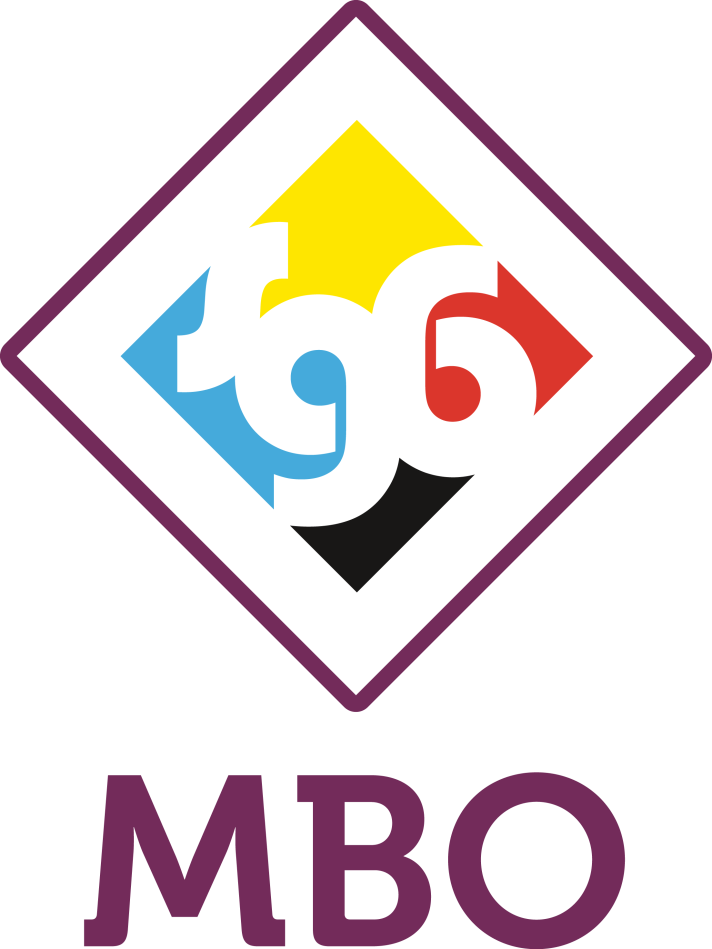 Krea bo futuroInhoudsopgaveHet OnderwijsprogrammaAlgemene opleidingsgegevens
Kwalificatiedossier			Pedagogisch WerkCrebocode				23183Naam kwalificatie			Pedagogisch Medewerker KinderopvangCrebocode				25486Leerweg:				BOLInstructietaal:				NederlandsUitvoeringslocaties:			Unit MBOKaya Korona #4
Kralendijk, Bonaire, CNAdres opleidingsinstituut:		MBO-Scholengemeenschap Bonaire
					Kaya Korona #4
					BonaireStudielast:				4800  klokuren
Instroomrechten:			Diploma VMBO PKL of hoger, Diploma MBO niveau 2Doorstroomrechten:	Met een diploma Pedagogisch Medewerker Kinderopvang niveau 3 is doorstroom mogelijk naar:Gespecialiseerd Pedagogisch medewerker, niveau 4of overige niveau 4 opleidingen.Wettelijk kader	Voor het Middelbaarberoepsonderwijs in Caribisch Nederland geldt de WEB BESStructuur van jouw opleidingHet onderwijs in jouw opleiding moet ervoor zorgen dat je straks voldoet aan alle eisen die aan jou als beginnend beroepsbeoefenaar gesteld worden.In de komende paragrafen wordt uitgelegd wat elk onderdeel van de opleiding inhoudt. De opleiding bestaat uit:Basisdeel beroepsgerichtProfieldeel beroepsgerichtKeuzedelenOverige onderdelen:Beroepspraktijkvorming (BPV)Generieke vakken: Nederlands en RekenenLoopbaan en burgerschapEventueel aanvullende programma’s zoals ICT e.d.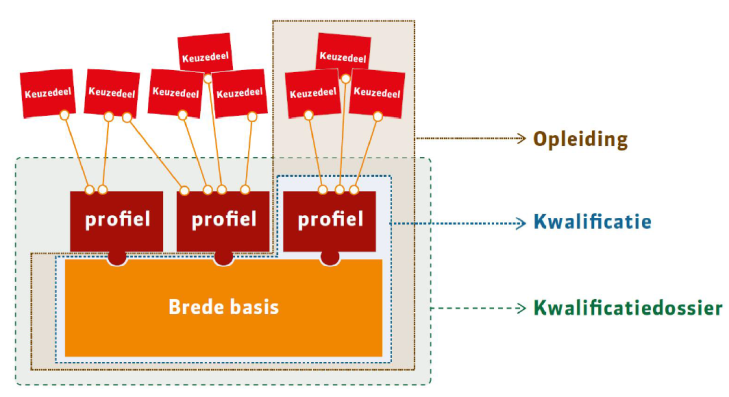 Het basisdeel bevat informatie die voor een aanverwante groep beroepen nodig is. De specifieke verschillen tussen die beroepen zijn uitgewerkt in het profieldeel. Het profieldeel is je uitstroomprofiel en gaat nader in op het beroep.Keuzedelen zijn aanvullend aan het kwalificatiedossier en kunnen jouw opleiding verbreden of verdiepen of zorgen voor een betere instroom van of doorstroom naar een (op)volgende opleiding.Elke mbo-deelnemer dient stage te lopen tijdens zijn opleiding. De stage heet in het mbo Beroepspraktijkvorming (BPV).Het algemene deel in jouw opleiding moet ervoor zorgen dat je als burger in de Nederlandse samenleving goed kunt functioneren. Dit algemene deel heet “Loopbaan en Burgerschap” en is verplicht voor alle mbo-opleidingen.Verder stelt de overheid eisen aan het algemeen niveau van Nederlands, Rekenen.KwalificatiedossierDe inhoud van de opleiding voor je beroep is vastgelegd in een “kwalificatiedossier”. Je kunt het kwalificatiedossier van jouw opleiding vinden op http://kwalificaties.s-bb.nl/.In een kwalificatiedossier is beschreven wat de eisen zijn die de overheid stelt. Alle scholen in Nederland en Bonaire moeten zich houden aan deze eisen. Deze eisen per opleiding noemen we een kwalificatie. Iedere kwalificatie heeft een eigen code, genaamd crebocode.De volgende kwalificatie uit het kwalificatiedossier Pedagogisch Werk, versie van 1 augustus 2015, worden in deze studiewijzer beschreven:Kerntaken en werkprocessen In het kwalificatiedossier staan voor elk beroep verschillende kerntaken en werkprocessen beschreven. Kerntaken zijn belangrijke werkzaamheden die centraal staan in dat beroep. Elke kerntaak bestaat uit een aantal werkprocessen. In onderstaande tabel staan de kerntaken en de werkprocessen voor jouw opleiding weergegeven:BPVElke mbo-deelnemer moet voor zijn opleiding stage lopen. Een stage heet in het mbo beroepspraktijkvorming (BPV).Om het diploma van de opleiding te behalen moet je voldoen aan de eisen die de school stelt voor de BPV. Het minimum aantal door de school gestelde uren en/of dagen aan BPV moet zijn behaald en de stage of BPV moet met een voldoende zijn beoordeeld, hierbij wordt het oordeel van het  leerbedrijf betrokken.Voor overige specifieke informatie wordt naar het BPV handboek verwezen.Generiek Nederlands en RekenenNederlands en rekenen zijn belangrijke vakken die je nodig hebt om je opleiding goed te kunnen volgen. Maar ook in je beroep en om goed te kunnen functioneren in de samenleving is het nodig dat je deze vakken goed beheerst. Voor Rekenen en Nederlands is het streefniveau 2F.Loopbaan en BurgerschapIn de opleiding is er persoonlijke aandacht voor jou. De opleiding en daarmee dus jouw loopbaan begint al bij de intake. Je doorloopt een intake en je krijgt een Studieloopbaanbegeleider (SLB’er). Jouw SLB’er is je mentor. Hij of zij begeleidt je tijdens je opleiding en kijkt samen met jou steeds opnieuw naar jouw kwaliteiten, je wensenen je mogelijkheden voor persoonlijke en professionele ontwikkeling. In je POP bespreek je per periode aan welke leerdoelen je gaat werken. Dit kunnen dus zowel persoonlijke als professionele leerdoelen zijn.Bij loopbaanoriëntatie wordt aandacht besteed aan je capaciteiten en motivatie, aan het plannen van je loopbaan, het zoeken naar een baan en aan netwerken. Tijdens de opleiding leer je hoe jij je hierin verder kunt ontwikkelen. Je leert bijvoorbeeld om na te denken over datgene wat je wilt bereiken in je opleiding of je beroep.Voor deelnemers die extra ondersteuning nodig hebben, hebben we extra begeleiding. Hiervoor kun je in contact komen met de zorgcoördinator. De zorgcoördinator werkt samen met verschillende experts en instanties, zoals het EOZ, SVPCN en Jeugdzorg. Wat het meest geschikt is voor jou zoeken we samen uit. Bij je SLB’er en de zorgcoördinator kun je meer informatie hierover vragen.Daarnaast is het belangrijk dat je leert hoe je actief deel uit kunt maken van de Bonairiaanse samenleving.Daarbij kun je onder andere denken aan het maken van politieke keuzes, je rechten en plichten als werknemer en je gedragen als kritische consument. Het onderdeel burgerschap bereidt jou voor op een volwaardige deelname aan de maatschappij en het goed kunnen functioneren in het beroep. De vaardigheden, houding en kennis die daarbij horen zijn beschreven in vier burgerschapsdimensies: de politiek-juridische dimensie, de economische dimensie, de maatschappelijk-sociale dimensie en de dimensie vitaal burgerschap.Als student moet je minimaal voldoen aan de inspanningsverplichting die de opleiding hiervoor heeft gesteld.De eindwaardering voor Loopbaan en burgerschap is ‘voldaan’ of ‘niet voldaan’.Opleidingsprogramma	
Leerjaar 1‘Leerjaar 2 Leerjaar 3 Ontwikkelingsgericht toetsplan beroepsdeel VT staat voor voortgangstoets. VE staat voor voorwaardelijk voor het examen. E staat voor expressief talent. PP staat voor praktijkproject.Ontwikkelingsgericht toetsplan generiekOpmerking bij ICT vaardigheden: Indien alle onderdelen, voor niveau 2 afgerond worden met een score van 5.5 of voor niveau 3 en 4 met een score van 70% of hoger zijn afgerond, ontvangt de student een certificaat.KeuzedelenKeuzedelen zijn een verrijking van je opleiding. Hiermee kun je je vakmanschap verbreden ofverdiepen of je voorbereiden op doorstroom naar een vervolgopleiding. Keuzedelen zijn eenverplicht onderdeel en worden afgesloten met een examen.Binnen de opleiding worden de keuzedelen aangeboden in de vorm vanconfiguraties. Een configuratie is een samenstelling van twee of meer vooraf vastgesteldekeuzedelen.Je kunt kiezen uit twee configuraties van keuzedelen*:Configuratie A:1. Ondernemend gedrag (geschikt voor niveau 3 en 4) (Code K0072)2. Ontwikkelingsgericht werken in de VVE (K0388)3. BSO 4 tot 8 jaar (K0793)Configuratie B:1. Ondernemend gedrag (geschikt voor niveau 3 en 4) (Code K0072)2. Ontwikkelingsgericht werken in de VVE (K0388)3. Specialist babyontwikkeling (K1266)Eind leerjaar 2 kun je een configuratie kiezen.*We proberen met ons aanbod van keuzedelen zo goed mogelijk in te spelen op de behoefte van dearbeidsmarkt en onze studenten. Het aanbod van keuzedelen kan hierdoor gewijzigd worden. Uiteraard word je hierover tijdig geïnformeerd door school.Keuzedeel 1: Ondernemend gedrag voor niveau 3 en 4Binnen dit keuzedeel leer je ondernemend gedrag te tonen binnen je eigen werkplek en werkzaamheden. 
Je leert basale kennis over:persoonlijke eigenschappen en menselijk gedrag in het algemeenbelangrijke (actuele) ontwikkelingen m.b.t. tot jouw beroep en werkomgevingformele en informele sociale structuren in je werkomgevingkenmerken van ondernemend gedrag en eigenschappen van ondernemende mensen.Het keuzedeel bestaat uit de volgende werkprocessen:Tijdens de lessen ga je op praktische wijze aan de slag door middel van discussies, zelfonderzoek, reflectie en opdrachten. Hierbij:Onderzoek je jezelf en je werkomgevingSignaleer je mogelijkheden voor verandering in je eigen werkNeem je initiatief in je werkDe module bestaat uit zowel theorie als praktijklessen. Van je docent krijg je per periode de planning en materialen waar je mee gaat werken.Keuzedeel 2: Ontwikkelingsgericht werken in de VVEBinnen dit keuzedeel leer je werken volgens een erkend VVE-programma waardoor je werkzaamheden gestructureerd zijn:  De student krijgt lessen in verschillende VVE programma’s en leert de ontwikkeling van een kind te stimuleren, te volgen en vast te leggen volgens een vaste methodiek. De opdrachten dienen met een voldoende te worden afgerond.Het keuzedeel bestaat uit de volgende werkprocessen:Keuzedeel 3A: BSO 4 tot 8 jaarDit keuzedeel is een keuzedeel waar je leert buitenschoolse opvang aanbieden aan kinderen van 4 tot 8 jaar. In de periode van 4 tot 8 jaar zijn er drie fasen: de jonge kleuter, de kleuter en het jonge schoolkind. De ontwikkeling loopt niet via een rechte lijn en dit maakt het werken met deze leeftijdsgroep complex. Je gaat observeren en op basis daarvan schakelen tussen de fasen, zodat je goed inspeelt op de psychologische ontwikkeling van het kind.Het keuzedeel bestaat uit de volgende werkprocessen:Het keuzedeel wordt afgesloten met een beoordeling.1.11.4 Keuzedeel 3B: Specialist babyontwikkeling Dit keuzedeel is een keuzedeel waar je leert ouders/ verzorgers te informeren over de brede ontwikkeling en het welbevinden van de baby. Een baby ontwikkelt zich snel en als professionele pedagogische begeleider moet je in kunnen spelen in de snelle ontwikkeling van de baby. Je leert kennis nemen over de ontwikkeling van de baby, bijpassende spel en ontwikkelingsmaterialen en aandachtspunten bij de verzorging van baby’s.Het keuzedeel bestaat uit de volgende werkprocessen:Het keuzedeel wordt afgesloten met een beoordeling.Aantal urenDeze opleiding kent de leerweg:Beroepsopleidende leerweg (BOL)BOT Begeleide onderwijstijd door de school (zonder bpv) zijn alle uren die je onder begeleiding van een docent of instructeur doorbrengt. Dat zijn dus de lessen, de toets-uren en de examenuren. BPV klokuren BPV of stageTOT = BOT + BPVNaast je totale uren onderwijs besteed je een aantal uren zelfstandig (z) aan je studie. TOT + Z = Studielast. Op pagina 4 heb je gelezen hoeveel je studielast is.Urenverdeling Keuzedelen*Bij de BPV worden geen uren gerekend omdat de keuzedelen opdracht die in de BPV worden uitgevoerd onder de reguliere BPV uren gedaan worden. De reguliere BPV uren zijn al opgenomen in de eerste tabel op deze pagina.Lessentabel van jouw opleidingElke opleiding bestaat uit verschillende vakken (leereenheden) en stageperiodes (BPV).Hieronder staan in de lessentabel per studiejaar van jouw opleiding de geplande uren per vak, onderdeel en BPV periode opgenomen, Elk studiejaar bestaat uit vier onderwijsperiodesStudievoortgang en overgangsnormenStudievoortgangsregelingIn de studievoortgangsregeling van je opleiding staan de voorwaarden die betrekking hebben op de studievoortgang van jouw opleiding. Het zijn richtlijnen waar elke student aan moet voldoen, ze zijn voorwaarde om je opleiding succesvol af te ronden met het behalen van een diploma.Gedurende je hele opleiding bespreek je regelmatig met je studieloopbaanbegeleider of jouw studievoortgang volgens verwachting verloopt. De studieloopbaanbegeleider en de docenten van het onderwijsteam geven minimaal 2x per jaar een officieel studieadvies. Het studieadvies wordt door de studieloopbaanbegeleider tijdens een studieadviesgesprek met jou besproken.  Een studieadvies komt tot stand nadat er door het docententeam naar verschillende zaken is gekeken:je studieresultaten op school en/of in de praktijk;  je aanwezigheid op school; je studiehouding op school en/of je leer-, werkhouding in de praktijk;  of de opleiding/ het beroep bij je past; Bij een meerjarig traject vindt er ook een overgangsbeslissing naar het volgende leerjaar plaats. Studieadviesgesprek .Je kunt tijdens het studieadviesgesprek een positief of een negatief studieadvies krijgen. In het uiterste geval wordt er een bindend studieadvies gegeven. De SLB-er geeft altijd een gedegen onderbouwing van het gegeven studieadvies. Als er zaken verbeterd moeten worden weet je aan het einde van het gesprek precies welke zaken je de komende leerperiode moet verbeteren of veranderen. Alle afspraken worden vastgelegd, het is voor jou duidelijk welke acties jij moet ondernemen. Tevens is het helder wat jij van jouw docenten mag verwachten met betrekking tot eventuele extra ondersteuning. Er wordt een datum voor een volgend gesprek vastgesteld, in dit gesprek wordt nagegaan of jij vooruitgang hebt geboekt. Positief studieadvies Een positief studieadvies betekent zeker zo doorgaan. Je haalt goede studieresultaten. Je functioneert op de juiste manier op school en in de praktijk. Je laat zien dat je in staat bent om de opleiding met succes te vervolgen Om je leerdoelen te kunnen halen heeft de SLB-er mogelijk nog wel tips en adviezen om je nog beter te kunnen ontwikkelen. Het kan zijn dat hierover afspraken gemaakt worden. Negatief studieadvies Een negatief studieadvies houdt in dat er teveel zaken niet in orde zijn. In het studieadviesgesprek worden deze besproken en toegelicht.  Er wordt een termijn afgesproken waarna je als student moet laten zien dat de aangegeven tekortkomingen (studieresultaten, aanwezigheid, studie-, werkhouding) zijn rechtgezet. Hierover worden afspraken gemaakt. Deze worden schriftelijk vastgelegd. Er wordt een datum vastgesteld wanneer het volgende officiële studieadviesgesprek zal plaatsvinden. Tussentijds kunnen al eerder voortgangsgesprekken plaats vinden. Ter voorbereiding op het volgende studieadviesgesprek wat volgt op het negatieve studieadvies vraagt de SLB-er wederom advies aan het hele team. Als je voldoende hebt gewerkt aan de aangegeven tekortkomingen dan zal er een positief studieadvies gegeven worden. Om je leerdoelen te kunnen halen heeft de SLB-er mogelijk nog wel tips en adviezen om je nog beter te kunnen ontwikkelen. Het kan zijn dat hierover afspraken gemaakt worden. Zijn de aangegeven tekortkomingen en gemaakte afspraken in het negatief studieadvies niet verbeterd en nagekomen dan wordt er besproken wat de vervolgacties zijn. Dit is afhankelijk van de situatie. OvergangsnormenBij alle opleidingen zijn er overgangsnormen die je aan moet voldoen om door te kunnen stromen naar het volgende leerjaar. Je wordt automatisch een bespreek geval als je niet aan één of meerdere overgangsnormen voldoet. In dat geval besluit de docententeam als je wel of niet overgaat. Vervangende opdrachten en/of lessen inhalen kunnen hierbij ingezet worden. Let op! Beroepshouding en aanwezigheid worden ook meegenomen bij het bepalen van overgang.De overgangsnormen voor jouw opleiding staan hieronder beschreven:Beroepsvakken:Theorietoetsen jaar 1 behaald met 5.5 of hogerTheorietoetsen jaar 2 gemiddeld 5.5 of hogerPraktijktoetsen behaaldPraktijkproject voldoendeDeskundige leider voldaanExpressief talent 3 van de 5 talenten voldoende en de eindpresentatie voldoendeVoldoende basishouding voor de opleidingGeneriek: Basistraject is voldaanLoopbaan & Burgerschap: minimaal 2 blokken afgerondKeuzedelen: AfgerondBeroepspraktijkvorming: AfgerondExamenprogramma en diplomeringseisenHet examen van de opleiding bestaat uit de volgende onderdelen:BeroepsdeelNederlands generiekRekenen generiekOm het diploma van de opleiding te behalen moet je daarbij voldoen aan de eisen die de school stelt voor de BPV en aan de verplichting voor Loopbaan & burgerschap.Voor Burgerschap moeten de onderliggende toetsen worden opgenomen als bewijslast in het diplomadossier. Voor loopbaan moet de BPV-overeenkomst worden opgenomen.Verzoeken voor vrijstelling voor Loopbaan en Burgerschap kunnen ingediend worden bij de teamexamencommissie  (TEC)  met bijbehorende formulier.Voordat je aan je examens begint, krijg je de richtlijnen rond examinering. In deze richtlijnen staan wat je rechten en plichten zijn bij het maken van examens.Aanvragen van aangepaste examinering (bijv. vanwege dyslexie of andere beperking) verloopt via de TEC  en vervolgens accordering door de Examencommissie. Zie hiervoor het examenreglement.LET OP: aanvragen voor aangepaste examinering dient voor aanvang van het onderwijs te worden ingediend.De beroepsgerichte examineringIn onderstaande tabel zie je welke beroepsgerichte ( basis + profieldeel) examenonderdelen geëxamineerd worden. In de tabel kun je lezen in welke vorm het examen wordt afgenomen, waar en op welk moment van de opleiding.Beoordeling op driepuntschaalHet eindoordeel van de kerntaak wordt uitgedrukt in een driepuntschaal: ‘goed’, ‘voldoende’ of‘onvoldoende’.Examenplan          BeroepsexamensKerntaken Pedagogisch Medewerker Kinderopvang Niveau 3KeuzedelenNederlands – generiekExamenplan Nederlands  2FAls een student na een niveau 3 opleiding wil beginnen aan een kopjaar niveau 4, zal hij/zij gemiddeld minimaal een 5,5 voor de 2F-examens Nederlands moeten hebben behaald.Rekenen – generiekExamenplan Rekenen Niveau 3Als een student na een niveau 3 opleiding wil beginnen aan een kopjaar niveau 4, zal hij/zij gemiddeld minimaal een 5,5 voor de 2F-examens Rekenen moeten hebben behaald.EngelsExamenplan Engels A2 BurgerschapDiplomeringWat moet je doen om de Beroepsgerichte eisen voldoende af te sluiten?Wat moet je doen om te voldoen aan de inspanningsverplichting voor Burgerschap en Loopbaan?Burgerschap: Je moet voldaan hebben aan de opdrachten van Loopbaan en Burgerschap.Loopbaan: Het eindgesprek’ De reflecterende beroepsbeoefenaar’ moet beoordeeld zijn met ‘Voldaan’.Welke examens talen en rekenen moet je gemaakt hebben? Als je bovenstaande resultaten hebt behaald, ontvang je het diploma.VrijstellingenOp basis van eerder behaalde resultaten in een vorige opleiding, kun je bij de teamexamencommissie (TEC) verzoeken om vrijstelling van examens.Vrijstellingsregeling beroepsspecifieke examensDe TEC kan op basis van eerder behaalde resultaten bij een erkende MBO-opleiding besluiten tot vrijstelling. De TEC houdt bij het verlenen van de vrijstelling rekening met de datum waarop het eerdere resultaat is behaald.Vrijstellingsregeling generieke examensVanaf het moment dat er sprake is van centrale examens voor Nederlandse taal en rekenen is onder bepaalde voorwaarden vrijstelling mogelijk voor een student die in een eerdere MBO-opleiding examen heeft gedaan in deze examenonderdelen. Dit geldt ook voor een student die examen heeft gedaan in het havo of vwo en vanwege overstap of doorstroom binnen twee studiejaren een (nieuwe) beroepsopleiding afrondt.De student vraagt bij de TEC een vrijstelling aan. De TEC stelt vast of de student in aanmerking komt voor vrijstelling.Het verlenen van vrijstelling is onder andere afhankelijk van of eerder behaalde examens gebaseerd zijn op de referentieniveaus en de datum waarop het eerdere resultaat is. De TEC kan de aanvrager informeren over de precieze voorwaarden.HerkansingenVolgens het examenreglement heeft een student die onderwijs volgt recht op twee aanbiedingen per examen.Een extra aanbieding dient door de TEC te worden goedgekeurd. De student dient hiervoor een aanvraag in bij de TEC en onderbouwt deze, zo mogelijk met bewijsdocumenten.Een extraneus – dat is een student die is ingeschreven als examendeelnemer en geen onderwijs volgt- heeft recht op één aanbieding per examen.ExamenreglementIedere opleiding heeft regels voor het onderwijs en de examens. Alle regels rond examinering staan in het examenreglement van de mbo, dat je kunt vinden op de website www.mbobonaire.com. In het examenreglement vind je onder andere wat je moet doen als je het niet eens bent met de uitslag van het examen en ook de wijze waarop en de termijn waarbinnen de uitslag van een toets of examen bekend wordt gemaakt.Onderwijs enexamenprogramma 2021-2024Informatie voor studenten van de opleiding Pedagogisch Medewerker Kinderopvang niveau 3Leerweg: BOLCrebonummer: 25486Naam kwalificatieCrebocodeniveauDuur opleidingPedagogisch Medewerker Kinderopvang Niveau 32548633 jaarKwalificatie Pedagogisch Medewerker Kinderopvang Niveau 3Crebocode25486Basisdeel Kerntaak 1Begeleiden van kinderen bij hun ontwikkelingB1-K1-W1 Inventariseert behoeften en wensen van het kindB1-K1-W2 Bereidt de uitvoering van activiteiten voorB1-K1-W3 Richt ruimten in ter voorbereiding op activiteitenB1-K1-W4 Stemt de werkzaamheden af met betrokkenenB1-K1-W5 Stimuleert de ontwikkeling door het aanbieden van activiteitenB1-K1-W6 Ondersteunt bij verzorgende takenB1-K1-W7 Zorgt voor een veilig pedagogisch klimaatB1-K1-W8 Evalueert de werkzaamhedenBasisdeel Kerntaak 2Werken aan kwaliteit en deskundigheidB1-K2-W1 Werkt aan de eigen deskundigheidB1-K2-W2 Werkt aan het bewaken en bevorderen van kwaliteitszorgProfieldeel Pedagogisch Medewerker Kinderopvang Kerntaak 1Opvoeden en Ontwikkelen van het kind/ de kinderen in de kinderopvangP1-K1-W1 Voert gesprekken met de ouders/ vervangende opvoeders en het kindP1-K1-W2 Stelt een activiteitenprogramma opP1-K1-W3 Maakt een plan van aanpak voor de begeleidingP1-K1-W4 Zorgt voor de uitvoering van een dagprogrammaP1-K1-W5 Biedt persoonlijke verzorgingP1-K1-W6 Draagt zorg voor huishoudelijke werkzaamhedenBPV onderdeelBeschrijving van het BPV-onderdeelPeriode Duur Manier van beoordelenResultaatBPV-1 BasisdeelBegeleiden van kinderen bij hun ontwikkeling  B1-K1-W1 t/m W8, B1-K2-W1/W25-8  440 uurPraktijkbeoordelaar en de stagebegeleiderBehaald/ Niet behaaldBPV-2 ProfieldeelOpvoeden en ontwikkelen van het kind in de kinderopvang P1-K1-W1 t/m W69-12520 uurPraktijkbeoordelaar en de stagebegeleiderBehaald/ Niet behaaldPeriode 1Periode 2Periode 3Periode 4TheorievakkenKennismaking beroep (KMB)De pedagogisch medewerker B1-K2-W1Agogische vakkenTheorie: kind Ontwikkelingspsychologie algemeen en Baby (OPI)B1-K1-W1TheorievakkenAgogische vakkenTheorie: kind Ontwikkelingspsychologie Dreumes en Peuter (OPI)B1-K1-W1TheorievakkenAgogische vakkenTheorie: kind Ontwikkelingspsychologie Kleuter, Jong en Oud schoolkind (OPI)B1-K1-W1TheorievakkenAgogische vakkenPraktijkproject 1 MBO Kas pa Mucha (PP1)B1-K1-W1 t/m W8P1-K1-W5P1-K1-W6PraktijkvakkenPraktijk MBO Kas pa Mucha:  Begeleiden van kinderenB1-K1-W1 t/m W8P1-K1-W5P1-K1-W6Huishoudelijke werkzaamheden (HHW)Basismethodieken zorg & welzijn (BZW)         Socialisatie (SOC)Expressief talent:Beeldende vorming (BDV)Drama (DRA)Engels in de beroepscontextPapiaments in de beroepscontextPraktijkvakkenPraktijk MBO Kas pa Mucha:  Begeleiden van kinderenB1-K1-W1 t/m W8P1-K1-W5P1-K1-W6        Communiceren met begrip (CMB)Basismethodieken zorg & welzijn (BZW)         Persoonlijke verzorging (PVZ)Expressief talent:Spel en beweging (SEB)Engels in de beroepscontextPapiaments in de beroepscontextPraktijkvakkenPraktijk MBO Kas pa Mucha: Begeleiden van kinderenB1-K1-W1 t/m W8P1-K1-W5P1-K1-W6Pro   Ontwikkeling stimuleren (OWS)         Observeren en rapporteren (OBR)Expressief talentMuziek (MUZ)Dans (DAN)Engels in de beroepscontextPapiaments in de beroepscontextPraktijkvakkenSpel en spelontwikkeling (SSO)Expressief talent (EXT)Tentoonstelling en presentatieEngels in de beroepscontextPapiaments in de beroepscontextKeuzedelen-Ontwikkelingsgericht werken-Ondernemend Gedrag Keuzedelen-Ontwikkelingsgericht werken-Ondernemend GedragKeuzedelen-Ontwikkelingsgericht werken-Ondernemend Gedrag Keuzedelen-Ontwikkelingsgericht werken-Ondernemend GedragGenerieke vakkenNederlandsRekenenICTSLBGenerieke vakkenNederlandsRekenenBurgerschapICTSLBGenerieke vakkenNederlandsRekenenBurgerschapICTSLB Generieke vakkenNederlandsRekenenBurgerschapICTSLBVoorbereiding BPVPeriode 5Periode 6Periode 7Periode 8TheorievakkenAgogische vakkenTheorie: MethodiekenP1-K1-W1P1-K1-W2P1-K1-W3P1-K1-W4TheorievakkenAgogische vakkenTheorie: MethodiekenP1-K1-W1P1-K1-W2P1-K1-W3P1-K1-W4TheorievakkenAgogische vakkenTheorie: Het speciale kindP1-K1-W1P1-K1-W2P1-K1-W3P1-K1-W4TheorievakkenAgogische vakkenTheorie: Het speciale kindP1-K1-W1P1-K1-W2P1-K1-W3P1-K1-W4PraktijkvakkenPraktijk Ontwikkeling stimuleren 1: (OWS)Begeleiden van kinderen P1-K1-W1P1-K1-W2P1-K1-W3P1-K1-W4Gezonde leefstijl bij doelgroepen: Voeden, beweging en kinderziektes (GLD)Engels in de beroepscontextPapiaments in de beroepscontextBeroepspraktijkvormingStage één dag per weekPraktijkvakkenPraktijk Ontwikkeling stimuleren 2: (OWS)Begeleiden van kinderen P1-K1-W1P1-K1-W2P1-K1-W3P1-K1-W4Gezonde leefstijl bij doelgroepen: Voeden, beweging en kinderziektes (GLD)Engels in de beroepscontextPapiaments in de beroepscontextBeroepspraktijkvormingStage één dag per weekPraktijkvakkenPraktijk Ontwikkeling stimuleren:Begeleiden van kinderen P1-K1-W1P1-K1-W2P1-K1-W3P1-K1-W4Speciale kind: Opvallend gedrag en sociale kaart (SOS)BeroepspraktijkvormingStage twee dagen per weekPraktijkvakkenPraktijkproject 2 MBO Kas pa Mucha B1-K1-W1P1-K1-W1P1-K1-W2P1-K1-W3P1-K1-W4Speciale kind: Stoornissen (SKS)BeroepspraktijkvormingStage twee dagen per weekKeuzedelen-Ontwikkelingsgericht werken-Ondernemend Gedrag Keuzedelen-Ontwikkelingsgericht werken-Ondernemend GedragKeuzedelen-Ontwikkelingsgericht werken-Ondernemend Gedrag Keuzedelen-Ontwikkelingsgericht werken-Ondernemend GedragGenerieke vakkenNederlandsRekenenBurgerschapSLBReflectie BPVGenerieke vakkenNederlandsRekenenBurgerschapSLBReflectie BPVGenerieke vakkenNederlandsRekenenSLBReflectie BPV Generieke vakkenNederlandsRekenenSLBReflectie BPVPeriode 9Periode 10Periode 11Periode 12Agogische vakken         Theorie/Praktijk: Gesprekken (GSV)    Z   Zorgen voor kwaliteit (ZVK)P1-K1-W1 t/m W6Agogische vakken         Theorie/Praktijk: Leidinggeven op groep (LGG)         De eigen deskundigheid (DED)P1-K1-W1Agogische vakken         Theorie/Praktijk: Pedagogische visie (PEV)         Pedagogiek en didactiek (PED)B1-K2-W1, B1-K2-W2Agogische vakken         Verdieping en verrijking (VEV)Verbeterplan en implementatie (VEI)PraktijkvakkenEngels in de beroepscontextBeroepspraktijkvormingStage twee dagen per weekPraktijkvakkenEngels in de beroepscontextBeroepspraktijkvormingStage twee dagen per weekPraktijkvakkenEngels in de beroepscontextBeroepspraktijkvormingStage twee dagen per weekBeroepspraktijkvormingStage twee dagen per weekKeuzedelenKeuzedelenKeuzedelen-Eigen keuzeKeuzedelenGenerieke vakkenNederlandsRekenenEngelsSLBReflectie BPVGenerieke vakkenNederlandsRekenenEngelsSLBReflectie BPVGenerieke vakkenNederlandsRekenenEngelsSLBReflectie BPVGenerieke vakkenNederlandsRekenenEngelsSLBReflectie BPVOpleiding      Pedagogisch Medewerker Kinderopvang Niveau 3 Opleiding      Pedagogisch Medewerker Kinderopvang Niveau 3 Opleiding      Pedagogisch Medewerker Kinderopvang Niveau 3 Opleiding      Pedagogisch Medewerker Kinderopvang Niveau 3  Crebo 25486 Crebo 25486 Crebo 25486Leerweg         BOL Leerweg         BOL Leerweg         BOL Leerweg         BOL Cohort    2021-2024        Cohort    2021-2024        Cohort    2021-2024        NRNaam toetsWerkprocessenToetsvorm en inhoud toetsToetsvorm en inhoud toetsLocatie PeriodeVT1 Kennis van de doelgroepen: Theorie Algemene ontwikkeling en baby’sB1-K2-W1B1-K2-W2Voortgangstoets (VT)De student laat zien dat hij of zij kennis van de doelgroepen.School 1VT2Kennis van de doelgroepen: Theorie Dreumes en peuterB1-K2-W1B1-K2-W2Voortgangstoets (VT)De student laat zien dat hij of zij kennis van de doelgroepen.School 2VT3Kennis van de doelgroepen: Theorie Jonge en Oude SchoolkindB1-K2-W1B1-K2-W2Voortgangstoets (VT)De student laat zien dat hij of zij kennis van de doelgroepen.School 3VT4Deskundige leiderB1-K2-W1B1-K2-W2Voortgangstoets (VT)De student laat zien dat hij of zij aan zijn eigen vakdeskundigheid werkt door voldoende inzet in de lessen.School4VT5Kennis van de doelgroepen: MethodiekenB1-K2-W1B1-K2-W2Voortgangstoets (VT)De student laat zien dat hij of zij kennis van de methodieken.School 6VT6Kennis van de doelgroepen: Theorie Het speciale kindB1-K2-W1B1-K2-W2Voortgangstoets (VT)De student laat zien dat hij of zij kennis van de speciale doelgroepen.School 7VT7Kennis van de doelgroepen: Theorie Ontwikkeling stimulerenB1-K2-W1B1-K2-W2Voortgangstoets (VT)De student laat zien dat hij of zij kennis van de ontwikkeling stimuleren.School 8VT8Deskundige leiderB1-K2-W1B1-K2-W2Voortgangstoets (VT)De student laat zien dat hij of zij aan zijn eigen vakdeskundigheid werkt door voldoende inzet in de lessen.School8VT9Kennis van de doelgroepen: Theorie GroepsprocessenB1-K2-W1B1-K2-W2Voortgangstoets (VT)De student laat zien dat hij of zij kennis van de groepsprocessen.School 9VE1Praktijktoets 1P1-K1-W6 Vaardigheidstraining examen (VE) Huishoudelijke takenDe student laat zien dat hij of zij huishoudelijke werkzaamheden kan uitvoeren.BPV / School 1VE2Praktijktoets 2B1-K1-W6P1-K1-W4P1-K1-W5Vaardigheidstraining examen (VE) Persoonlijke verzorgingDe student laat zien dat hij of zij persoonlijke verzorging kan bieden.BPV / School 2VE3Praktijktoets 3P1-K1-W2B1-K1-W2B1-K1-W3B1-K1-W4B1-K1-W5Vaardigheidstraining examen (VE) Ontwikkeling stimuleren 1De student laat zien dat hij of zij de ontwikkeling van het kind kan stimuleren middels een plan en een veilig pedagogisch klimaat.BPV / School 4VE4Praktijktoets 4B1-K1-W1P1-K1-W1P1-K1-W3B1-K1-W7B1-K1-W8Vaardigheidstraining examen (VE)           Plan van aanpak begeleidingDe student laat zien dat hij of zij de ontwikkeling van het kind kan begeleiden middels een plan van aanpak en het creëren van een veilig pedagogisch klimaat.BPV / School 7VE5Praktijktoets 5B1-K2-W1B1-K2-W2Vaardigheidstraining examen (VE)              De eigen deskundigheidDe student laat zien dat hij of zij werkt aan de eigen deskundigheid en kwaliteitszorg.BPV / School 11E1Expressief talent 1B1-K1-W5Expressief talent 1 Beeldende VormingDe student laat zien dat hij of zij beeldende vormingsactiviteiten kan doen.1E2Expressief talent 2B1-K1-W5Expressief talent 2 DramaDe student laat zien dat hij of zij aan expressie kan doen.1E3Expressief talent 3B1-K1-W5Expressief talent 3 Spel en BewegingDe student laat zien dat hij of zij spel en bewegingsactiviteiten kan doen.2E4Expressief talent 4B1-K1-W5Expressief talent 4 MuziekDe student laat zien dat hij of zij muziekactiviteiten kan doen.3E5Expressief talent 5B1-K1-W5Expressief talent 5 DansDe student laat zien dat hij of zij dans activiteiten kan doen.3E6Expressief talent 6B1-K1-W5Expressief talent 6 Tentoonstelling en presentatieDe student laat zien dat hij of zij:- een eigen creatief product kan tentoonstellen;- een eigen creatieve ontwikkeling kan presenteren;- een creatieve activiteit kan uitvoeren met kinderen.4PP1Praktijkproject 1B1-K1-W1 t/m W8Praktijkproject 1 (PP1)MBO Kas pa Mucha 1De student laat zien dat hij of zij een opvang veilig kan inrichten voor kinderen.BPV / School4Toetsplan generiekToetsplan generiekToetsplan generiekToetsplan generiekToetsplan generiekToetsplan generiekToetsplan generiekToetsplan generiekVakCodeToets naamToetsvormWegingPeriodeInvoerHerkansbaarNederlandsNED1Voortgang PortfolioPortfolio1x1O/V/M/GneeNederlandsNED2Voortgang StudiemeterDigitaal1x1O/V/M/GneeNederlandsNED3Voortgang PortfolioPortfolio1x2O/V/M/GneeNederlandsNED4Voortgang StudiemeterDigitaal1x2O/V/M/GneeNederlandsNED5Voortgang PortfolioPortfolio1x3O/V/M/GneeNederlandsNED6Voortgang StudiemeterDigitaal1x3O/V/M/GneeNederlandsNED7Voortgang PortfolioPortfolio1x4O/V/M/GneeNederlandsNED8Voortgang StudiemeterDigitaal1x4O/V/M/GneeNederlandsNED9Voortgang PortfolioPortfolio1x5O/V/M/GneeNederlandsNED10Voortgang StudiemeterDigitaal1x5O/V/M/GneeNederlandsNED11Voortgang PortfolioPortfolio1x6O/V/M/GneeNederlandsNED12Voortgang StudiemeterDigitaal1x6O/V/M/GneeNederlandsNED13Voortgang PortfolioPortfolio1x7O/V/M/GneeNederlandsNED14Voortgang StudiemeterDigitaal1x7O/V/M/GneeNederlandsNED15Voortgang PortfolioPortfolio1x8O/V/M/GneeNederlandsNED16Voortgang StudiemeterDigitaal1x8O/V/M/GneeRekenenI&VInzet en voortgangn.v.t.1x1O/V/M/GneeRekenenDT1Domeintoets 1Schriftelijk1x2CijferjaRekenenI&VInzet en voortgangn.v.t.1x2O/V/M/GneeRekenenI&VInzet en voortgangn.v.t.1x3O/V/M/GneeRekenenDT2Domeintoets 2Schriftelijk1x4CijferjaRekenenI&VInzet en voortgangn.v.t.1x4O/V/M/GneeRekenenDT4Domeintoets 4Schriftelijk1x5CijferjaRekenenI&VInzet en voortgangn.v.t.1x5O/V/M/GneeRekenenI&VInzet en voortgangn.v.t.1x6O/V/M/GneeRekenenI&VInzet en voortgangn.v.t.1x7O/V/M/GneeRekenenDT3Domeintoets 3Schriftelijk1x8CijferjaRekenenI&VInzet en voortgangn.v.t.1x8O/V/M/GneeRekenenI&VInzet en voortgangn.v.t.1x9O/V/M/GneeRekenenI&VInzet en voortgangn.v.t.1x10O/V/M/GneeRekenenI&VInzet en voortgangn.v.t.1x11O/V/M/GneeBurgerschapBUR1Blok1Schriftelijk1x2O/V/GjaBurgerschapBUR2Blok2Schriftelijk1x3O/V/GjaBurgerschapBUR3Blok3Schriftelijk1x4O/V/GjaBurgerschapBUR4Blok4Schriftelijk1x5O/V/GjaBurgerschapBUR5Blok5Schriftelijk1x6O/V/GjaEngelsLUILuisteren A2Schriftelijk1x1CijferjaEngelsLEZLezen A2Schriftelijk1x1CijferjaEngelsGRAMGrammaticaSchriftelijk1x2CijferjaEngelsSCHRSchrijven A2Schriftelijk1x2CijferjaEngelsSPRSpeechMondeling1x3CijferjaEngelsGESPGesprekken VoerenMondeling1x3CijferjaEngelsSOL1CVSchriftelijk1x4CijferjaEngelsVOCVocabulaireSchriftelijk1x4CijferjaEngelsLUILuisteren B1Schriftelijk1x5CijferjaEngelsLEZLezen B1Schriftelijk1x5CijferjaEngelsGRAMGrammaticaSchriftelijk1x6CijferjaEngelsSCHRSchrijven B1Schriftelijk1x6CijferjaEngelsSPRDebateMondeling1x7CijferjaEngelsGESPGesprekken VoerenMondeling1x7CijferjaEngelsSOL1Cover LetterSchriftelijk1x8CijferjaEngelsVOCVocabulaireSchriftelijk1x8CijferjaICTICT1MS OutlookDigitaal1x1CijferjaICTICT2MS WordDigitaal1x2CijferjaICTICT3MS ExcelDigitaal1x3CijferjaICTICT4MS PowerPointDigitaal1x4CijferjaKeuzedeelOndernemend gedragCodeK0072D1-K1:Toont ondernemend gedrag voor innovatie in beroepsuitoefening en werkomgevingD1-K1-W1: Onderzoekt zichzelf, zijn (werk)omgeving en verbetermogelijkhedenD1-K1-W2: Signaleert mogelijkheden voor verandering en innovatieD1-K1-W3: Neemt initiatieven in en voor zijn werkD1-K1-W1: Onderzoekt zichzelf, zijn (werk)omgeving en verbetermogelijkhedenD1-K1-W2: Signaleert mogelijkheden voor verandering en innovatieD1-K1-W3: Neemt initiatieven in en voor zijn werkLeerjaarPeriodeInhoud lesToets vorm11Persoonlijke ontwikkelingPresentatie technieken Wie ben ik?12Eigenschappen van ondernemend gedragVerslag/ Vlog Neem ik initiatief13Argumenten en overtuigenPitch Verkoop/ bedrijfsidee14Initiatief nemen “Empresa Chikí Boneriano”LeerjaarPeriodeInhoud lesToets vorm25Handelen binnen een organisatieProject BPV26Argumenteren en overtuigenVerbetervoorstellen eigen werksituatie27Plannen en organiseren creativiteitActiviteit plannen28Uitleg Examen en examentrainingKeuzedeelOntwikkelingsgericht werken in de VVECodeK0388D1-K1:Werkt ontwikkelingsgericht in de voorschoolse educatieD1-K1-W1: Oriënteert zich op de situatie en achtergrond van de voorschoolse educatieD1-K1-W2: Grijpt en creëert kansen voor ontwikkelingD1-K1-W3: Volgt de ontwikkelingen en legt deze vastD1-K1-W4: Werkt aan ouderbetrokkenheidD1-K1-W1: Oriënteert zich op de situatie en achtergrond van de voorschoolse educatieD1-K1-W2: Grijpt en creëert kansen voor ontwikkelingD1-K1-W3: Volgt de ontwikkelingen en legt deze vastD1-K1-W4: Werkt aan ouderbetrokkenheidLeerjaarPeriodeInhoud lesToets vorm1 en 21Voorlichting geven VVEVoorlichten1 en 22Checklist Speel en leeromgevingSchrift1 en 23Sociale kaartSchrift1 en 24Ontwikkeling-stimulerende activiteiten PraktijkKeuzedeelBSO 4 tot 8 jaarCodeK0793D1-K1:Aanbieden van BSO aan kinderen van 4 tot 8 jaarKeuzedeelSpecialist babyontwikkelingCodeK1266D1-K1:Specialist babyontwikkelingOpleidingsjaar123Begeleide uren op school1013627459BPV440520Totaal begeleide uren10131067979Onbegeleide uren587533621Totaal per jaar160016001600Totaal opleiding480048004800Keuzdeel123Begeleide uren op school11111120BPV*000Onbegeleide uren129129220Totaal per keuzedeel240240240Totaal opleiding720720720Pedagogisch Medewerker Pedagogisch Medewerker Pedagogisch Medewerker Pedagogisch Medewerker Pedagogisch Medewerker Pedagogisch Medewerker Pedagogisch Medewerker Pedagogisch Medewerker Pedagogisch Medewerker Pedagogisch Medewerker Pedagogisch Medewerker Pedagogisch Medewerker Pedagogisch Medewerker Jaar 1 (21-22)Jaar 1 (21-22)Jaar 1 (21-22)Jaar 1 (21-22)Jaar 2 (22-23)Jaar 2 (22-23)Jaar 2 (22-23)Jaar 2 (22-23)Jaar 3 (23-24)Jaar 3 (23-24)Jaar 3 (23-24)Jaar 3 (23-24)Periode:123456789101112Generieke VakkenNederlands333333332222Rekenen222222222222Burgerschap22222ICT1111SLB222211111111Beroepsgerichte VakkenEngels in de beroepscontext2222222222Papiaments in de beroepscontext222222Theorie Beroep22222225533Praktijk beroep1010101044445533Deskundige Leid(st)er3322Examentraining3322Expressief talent4444EHBO3Voorbereiding BPV1Reflectie BPV1111111BPV (klokuren)881616161624Keuzedeel 1 Ondernemend gedrag n3/422222222Keuzedeel 2 Ontwikkelingsgericht VVE22222222Keuzedeel 3 A: BSO B: Baby's 3Aantal weken910999109991099Generieke vakken per week810101088665555Beroepsgerichte vakken per week23232521141499131398Keuzedelen44444444 3Totaal lesuren per week353739352626191918181613Totaal (klokuren) BPV per week881616161624Totaal lesuren per periode315370351315234260171171162180126144Totaal klokuren per periode23627826323617619512812812213595108KwalificatiePedagogisch Medewerker Kinderopvang Niveau 3NiveauMBO 3KwalificatiedossierPedagogisch WerkVersie KDVersie 1 aug 2015Cohort2021LeerwegBOLSoortCodeNaamSchaalCesuurBasisdeelB1-K1Begeleiden van kinderen bij hun ontwikkelingOVGVoldoendeB1-K2Werken aan kwaliteit en deskundigheidOVGVoldoendeProfieldeelP1-K1Opvoeden en ontwikkelen van het kind/ de kinderen in de kinderopvangOVGVoldoendeCodeExamen
vormKerntaakExameninhoudPeriode afnameDuur examenPlaats afnameResultaat21PM3-APW-PM-ko-P-K1-W6PraktijkP1-K1 Huishoudelijk werk (Min. 3)(Extra)Productbeoordeling: Schoonmaakwerkplan 5-630 min.BPV/SchoolOVG21PM3-B PW-PM-ko-P-K1-W5PW-PM-ko-P-K1-W4PW-PM-ko-B-K1-W6PraktijkB1-K1P1-K1Persoonlijke verzorging (Min. 2 tot 6 kinderen)(Extra) Productbeoordeling: Persoonlijke verzorging werkplan voor variatie van 4 pers. Z 5-645 min.BPV/SchoolOVG21PM3-C PW-PM-ko-P-K1-W2PW-PM-ko-B-K1-W2PW-PM-ko-B-K1-W3PW-PM-ko-B-K1-W4PW-PM-ko-B-K1-W5PraktijkP1-K1B1-K1Ontwikkeling stimuleren (2 tot 4 kinderen)4 activiteiten: 1x Kunst – 1x Muziek – 1x Creatief – 1x NatuurProductbeoordeling:ActiviteitenprogrammaPlanning van activiteitenReportage met onderbouwingVerantwoordingsverslag7-86 weken2 tot 2,75 uur uitvoerenBPV/School OVG21PM3-DPW-PM-ko-P-K1-W1PW-PM-ko-P-K1-W3PW-PM-ko-B-K1-W1PW-PM-ko-B-K1-W7PW-PM-ko-B-K1-W8PraktijkB1-K1P1-K1Plan van aanpak begeleiding (6 dagen op 1 kind of 2 kinderen met eenzelfde probleem) Productbeoordeling:Rapportage van de ontwikkeling en behoeften en wensen van het kindPlan van aanpakEvaluatieverslag9-106 weken2 tot 2,5 uur beoordelenBPV/ SchoolOVG21PM3-EPW-PM-ko-B-K2-W1PW-PM-ko-B-K2-W2Gesprek B1-K2De eigen deskundigheidProductbeoordeling:Persoonlijk ontwikkelplanOverzicht van verbeterpunten11-124 weken1 uur beoordelenBPV/ SchoolOVGExamenplan KeuzedelenExamenplan KeuzedelenExamenplan KeuzedelenExamenplan KeuzedelenExamenplan KeuzedelenExamenplan KeuzedelenExamenplan KeuzedelenCodeExamenvormExameninhoud / werkprocessenPeriode afnameDuur examenPlaats afnameResultaatK0072ProeveOndernemend gedrag D1-K1:Toont ondernemend gedrag voor innovatie in beroepsuitoefening en werkomgeving D1-K1-W1 Onderzoekt zichzelf, zijn (werk)omgeving en verbetermogelijkheden D1-K1-W2 Signaleert mogelijkheden voor verandering en innovatie D1-K1-W3 Neemt initiatieven in en voor zijn werk8Examen opdracht 70 min & gesprek 20 min BPV/SchoolOVGK0388Praktijk Werkt ontwikkelingsgericht in de voorschoolse educatie(2 kinderen)Erkende VVE methodiekStimuleer 1x taal-, 1x reken-, 1x motorische en 1x sociaal-emotionele ontwikkelingInformeer en adviseer oudersProductbeoordeling:Schriftelijke VVE instructie7120 minBPV/SchoolOVGStudent maakt keuze uit de onderstaande twee keuzedelen:Student maakt keuze uit de onderstaande twee keuzedelen:Student maakt keuze uit de onderstaande twee keuzedelen:Student maakt keuze uit de onderstaande twee keuzedelen:Student maakt keuze uit de onderstaande twee keuzedelen:Student maakt keuze uit de onderstaande twee keuzedelen:Student maakt keuze uit de onderstaande twee keuzedelen:K1266 of K0793PraktijkPraktijkSpecialist babyontwikkelingBiedt specifieke opvang aan baby’s2 baby’s (0 – 18 maanden)Beoordeling: ExamengesprekExcellente BSO leid(st)er 4 – 8 jaar3/ 4 activiteiten: 1x SchoolseBeoordeling: Examengesprek11-1211-1230 min30 minBPV/School BPV/School OVGOVGCodeExamenvormVaardigheidNiveauAfname vanaf periodeDuur examenPlaats afnameResultaat + Weging(1 decimaal)Resultaat + Weging(1 decimaal)Eind-resultaat(geheel cijfer)MBO Nederlands 2F 2021-2022Centrale examenLezen & Luisteren2FP190 minutenMBO BonaireCijfer 1XCijfer 1XCijfer1xUitgeverij_Deviant_NED_IE_Schrijven_2F_004-AUitgeverij_Deviant_NED_IE_Schrijven_2F_004-BInstellingsexamenSchrijven2FP190 minutenMBO BonaireCijfer1x  Cijfer1xCijfer1xUitgeverij_Deviant_NED_IE_Spreken_2F_004-AUitgeverij_Deviant_NED_IE_Spreken_2F_004-BInstellingsexamenSpreken2FP110 minutenMBO BonaireCijfer1x  Cijfer1xCijfer1xUitgeverij_Deviant_NED_IE_Gesprekken_2F_004-AUitgeverij_Deviant_NED_IE_Gesprekken_2F_004-BInstellingsexamenGesprekken voeren2FP115 minutenMBO BonaireCijfer1x  Cijfer1xCijfer1xCodeExamenvormVaardigheidNiveauAfname vanaf periodeDuur ExamenPlaats afnameEindresultaat (geheel cijfer)Deviant-2F-007-A deel I en IIDeviant-2F-007-B deel I en IIInstellings-examenSchriftelijkGetallen;Verhoudingen;Meten en Meetkunde; Verbanden2FP590 minutenSchoolCijferCodeExamenvormVaardigheidNiveauAfname vanaf periodeTijdslimietPlaats afnameResultaat + Weging(1 decimaal)Resultaat + Weging(1 decimaal)Eind-resultaat(geheel cijfer)Engels Lezen A2 (E) – 1Engels Lezen A2 (E) – 2Engels Lezen A2 (E) – 3InstellingsexamenLezenA2P130 minutenMBO BonaireCijfer 1XCijfer1xCijfer1xEngels Luisteren A2 (E) – 1Engels Luisteren A2 (E) – 2Engels Luisteren A2 (E) – 3InstellingsexamenLuisterenA2P130 minutenMBO BonaireCijfer 1XCijfer1xCijfer1xEngels Schrijven A2 – 1 (E)Engels Schrijven A2 – 002 (E)Engels Schrijven A2 – 003 (E)Engels Schrijven A2 – 004 (E)Engels Schrijven A2 – 005 (E)InstellingsexamenSchrijvenA2P160 minutenMBO BonaireCijfer1x  Cijfer1xCijfer1xEngels Spreken A2 (E) – 1Engels Spreken A2 IE – 001Engels Spreken A2 IE – 002Engels Spreken A2 IE – 003Engels Spreken A2 IE – 004Engels Spreken A2 IE – 005Engels Spreken A2 IE – 006InstellingsexamenSprekenA2P1GeenMBO BonaireCijfer1x  Cijfer1xCijfer1xEngels Gesprekken A2 (E) – 1Engels Gesprekken A2 IE – 001Engels Gesprekken A2 IE – 002Engels Gesprekken A2 IE – 003Engels Gesprekken A2 IE – 004Engels Gesprekken A2 IE – 005Engels Gesprekken A2 IE – 006Engels Gesprekken A2 IE – 007InstellingsexamenGesprekken voerenA2P1GeenMBO BonaireCijfer1x  Cijfer1xCijfer1xCodeInhoudBewijsstukAfname periodePlaats afnameResultaat21LPBEindgesprek Loopbaan ’De reflecterende beroepsbeoefenaar’Bewijs eindgesprekP8SchoolVoldaan / Niet Voldaan21BUR-1Blok 1Bewijs afronding blok 1P2SchoolVoldaan / Niet Voldaan21BUR-2Blok 2Bewijs afronding blok 2P3SchoolVoldaan / Niet Voldaan21BUR-3Blok 3Bewijs afronding blok 3P4SchoolVoldaan / Niet Voldaan21BUR-4Blok 4Bewijs afronding blok 4P5SchoolVoldaan / Niet Voldaan21BUR-5Blok 5Bewijs afronding blok 5P6SchoolVoldaan / Niet VoldaanResultaatBasisdeelB1-K1 Voldoende/GoedB1-K2Voldoende/GoedProfieldeel Pedagogisch Medewerker Niveau 3P1-K1Voldoende/GoedKeuzedelenKeuzedeel 1Onvoldoende/ Voldoende/ GoedKeuzedeel 2Onvoldoende/ Voldoende/ GoedKeuzedeel 3Onvoldoende/ Voldoende/ GoedBeroepspraktijkvormingBPV-1: Werkprocessen in de praktijkBehaaldBPV-2: Werkprocessen in de praktijkBehaaldTaalvaardighedenNederlandsLezenLuisterenSchrijvenSprekenGesprekken voerenRekenexamen